Dear World,By Raven Fallon-CyrMy sense of place is a combination of Placelessness and Commodified. The line that best captures placelessness is, “Dear World, I do not know my place in you.” The best line that shows the Commodified perspective of my poem would be, “I want a place where I can taste the oceans salt on the breeze, that there are mountains that I could climb freely.” My environmental ethic is preservation. The line that conveys this is, “I want a place where there are people who are active and fun, who share my values of preserving you.”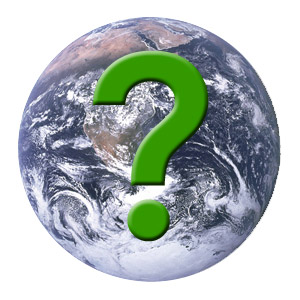 Dear World,I do not know my place in you. I have found places that I enjoyPlaces that I could be happy in But nowhere That I feel like I belongI want to live in a placeWhere I don’t make a mistake With every step I takeI want to live in a placeWhere the town isn’t quite and,The people aren’t all the same I crave to live somewhereWhere I don’t have to apologize for being meI am sick of being in my comfort zoneI want to see new thingsI’m getting drowsy in this sleepy townDo you know what I like to do?Not hike the same damn trail every weekend Don’t get me wrongI love the mountains,The lakes, But after a whileThey end up looking the sameI love this townBut maybe it’s a signThat every time I get upsetI impulsively mutter,“I want to go home.” I envy the peopleWho know where they belong,Who have their place in the worldIt must feel great to be in a placeNot craving to be anywhere elseI’m not saying that there is one magical placeThat will meet my every needI know that it will change as I change too, But I also know that I am not there right nowIt can’t be just anywhere I’ve got some requirements for you worldI want a place whereI can taste the oceans salt on the breezeThat there are mountains that I could climb freelyI need a city full of activities and lifeI want a place where There are people who are active and funWho share my values of preserving youWho crave culture and adventure Lastly,I want a place where I feel at homeSo that is my wish If you know of any places,Please tell meI crave a sense of placeSincerely,Raven.